СХВАЛЕНОРішення Комісії з регулювання азартних ігор та лотерей20 вересня 2023 року № 294ПРОЄКТ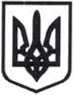 КОМІСІЯ З РЕГУЛЮВАННЯ АЗАРТНИХ ІГОР ТА ЛОТЕРЕЙР І Ш Е Н Н ЯВідповідно до статей 164, 255-257 Кодексу України про адміністративні правопорушення, Законів України «Про державне регулювання діяльності щодо організації та проведення азартних ігор», «Про державні лотереї в Україні», підпункту 12 пункту 4 Положення про Комісію з регулювання азартних ігор та лотерей, затвердженого постановою Кабінету Міністрів України від 23 вересня 2020 року № 891, з метою забезпечення державного контролю за дотриманням суб’єктами господарювання вимог законодавства в сфері організації та проведення азартних ігор та в лотерейній сфері, дотримання уповноваженими посадовими особами Комісії з регулювання азартних ігор та лотерей законодавства при оформленні ними матеріалів про адміністративні правопорушення, Комісія з регулювання азартних ігор та лотерейВИРІШИЛА:1. Затвердити Інструкцію з оформлення Комісією з регулювання азартних ігор та лотерей матеріалів про адміністративні правопорушення, що додається.2. Департаменту методології разом з департаментом юридичного забезпечення в установленому законодавством порядку забезпечити подання цього рішення на державну реєстрацію до Міністерства юстиції України.3. Департаменту документального забезпечення та організаційної роботи забезпечити оприлюднення цього рішення після його державної реєстрації.4. Це рішення набирає чинності з дня його офіційного опублікування.5. Контроль за виконанням цього рішення покласти на Голову КРАІЛ.         Голова КРАІЛ                                         	        Іван РУДИЙЗгідно з чинним законодавством                                               Протокол №_______ засіданнявідповідно до колегіального рішення КРАІЛ                           КРАІЛ від ________________________________________       Київ                   № _________________ Про затвердження Інструкції з оформлення Комісією з регулювання азартних ігор та лотерей матеріалів про адміністративні правопорушення